ЛІТЕРАТУРАз навчальної дисципліни з підготовки доктора філософії на третьому (освітньо-науковому) рівні вищої освіти «Загальна практика – сімейна медицина» (спеціальності «МЕДИЦИНА»)««Алкогольний гепатит», «Аутоімунний гепатат», «Неалкогольна жирова хвороба печінки» - адаптовані клінічні настанови, засновані на доказах за Наказом МОЗ України N 826 від 06.11.2014р. .   "Про затвердження та впровадження медико-технологічних документів зі стандартизації медичної допомоги при при хронічних неінфекційних гепатитах" - http://mtd.dec.gov.ua/images/dodatki/2014_826Gepatyty/2014_826_nakaz_Gepatyty.pdf«Адаптована клінічна настанова, заснована на доказах – ведення диспепсії у дорослих» за Наказом МОЗ України N 600 від 03.08.2012р.  - http://mtd.dec.gov.ua/images/dodatki/2012_600/22_06_2012_kn.pdf«Гастроезофагеальна рефлюксна хвороба - адаптована клінічна настанова, заснована на доказах» за Наказом МОЗ України N 943 від 31.10.2013  - http://mtd.dec.gov.ua/images/dodatki/2013_943GERX/2013_943_kn_GERX.pdf«Уніфікований клінічний протокол первинної медичної допомоги: диспепсія» за Наказом МОЗ України N600 від 03.08.2012р.  - http://mtd.dec.gov.ua/images/dodatki/2012_600/19_07_2012_ykpmd.pdf«Уніфікований клінічний протокол первинної, вторинної (спеціалізованої) медичної допомоги: гастроезофагеальна рефлюксна хвороба» за Наказом МОЗ України N 943 від 31.10.2013  - http://mtd.dec.gov.ua/images/dodatki/2013_943GERX/2013_943_ykpmd_GERX.pdf«Уніфікований клінічний протокол первинної, вторинної (спеціалізованої) медичної допомоги «Пептична виразка шлунка та дванадцятипалої кишки у дорослих»» за Наказом МОЗ України N613 від 03.09.2014р.  - http://www.dec.gov.ua/mtd/dodatki/2014_613_PeptVyrazka_12paloi/2014_613ykpmd_PeptVyr.docICPC-2 (International Classification of Primary Care): 
англійська версія -  www.kith.no/upload/2705/ICPC-2-English.pdf
російська версія -  www.kith.no/upload/2705/ICPC_2-pager_Russian.pdfIndex of individual preventive measures from the USPSTF Preventive Services Database.-  web-link; http://epss.ahrq.gov/ePSS/GetResults.do?method=search&new=trueTextbook  of   family  medicine  /  [edited  by]  Rober t  E.  Rakel,  David  P.  Rakel.—Ninth  edition. 2016. – ISBN  978-0-323-23990-5  - 1447 p. - Режим доступу: https:// http://familymed.sbmu.ac.ir/uploads/textbook_family_medicine_rakel.pdfThe WORLD book of family medicine. - European ed. - Ljubljana : Stichting WONCA Europe, 2015 - ISBN 978-961-281-983-5 -  - Режим доступу: https://www.woncaeurope.org/sites/default/files/WorldBook2015.pdfWhite book on physical and rehabilitation medicine in Europe – Section of Physical and Rehabilitation Medicine in conjunction with European Society for Physical and Rehabilitation Medicine, September 2006 – 332 p Абатуров О.Є., Височина І.П. (2009) Імунопрофілактика гострих респіраторних вірусних інфекцій на сучасному етапі // Новости медицины и фармации, 17(291): 3–4. (www.mif-ua.com/archive/article/10329). Алгоритм дії лікаря при наданні медичної допомоги дорослим хворим на бронхіальну астму//Укр. мед. часопис. – 2014. -  Т. 5 (103) –  С.154-167. (http://www.umj.com.ua/wp/wp-content/uploads/2014/09/BA-1.pdf?upload= )Атлас інфекційних хвороб / [М.А. Андрейчин, В.С. Копча, 
С.О. Крамарєв та ін.]; за ред. М.А. Андрейчина. – Тернопіль : ТДМУ, 2010. – 248 с.Бялик О.Й. Основні збудники інфекційного загострення хронічного обструктивного захворювання легень // Український пульмонологічний журнал. — 2008. — № 2. — С. 9-12.Василий Власов, Кирилл Данишевский. [Снова ходим по граблям.... // Медицинская газета (18.04.2008). Проверено 15 апреля 2012.Визель  А.А. «GOLD — 15 лет существования глобальной инициативы. Что нового?» www.remedium.ru/eng/journals/mc/.../MS_01_2013_Pol_03.pdfВІЛ-інфекція у дорослих та підлітків КН 2018-134 17.08.2018 - Бабінець Л.С Первинна медична допомога: посібник в 2-х томах. Бабінець Л.С.. Магнолія 2006 – Т1. «Загальні положення, внутрішні хвороби у загальній лікарській практиці» - 580с.; Т2. «Поліпрофільні питання у загальній лікарській практиці»  – 424с.Вороненко Ю.В., О.Г. Шекера, Н.В. Медведовська, В.В. Краснов The analysis of problem questions of existing system of training for primary link of health care (the literary review)// Сімейна медицина №3 (53), 2014  - С35-42.Гиріна О.М. Сімейна медицина: Підручник; У 3 кн.- Кн. 1 Організаційні основи сімейної медицини / О.М. Гиріна, П.В. Грішило, Т.Г. Лемзякова та ін.; За ред. чл.-кор АМН України, проф. В.Ф. Москаленка, проф. О.М. Гиріної – К. : Медицина, 2007.- 392 с.Глобальная стратегия диагностики, лечения и профилактики хронической обструктивной болезни легких / Пер. с англ. под ред. Чучалина А.Г. — М.: Издательский дом «Атмосфера», 2007. — 96 с.Головач І.Ю. Сучасна терапія подагри крізь призму ефективності та безпечності  // Боль. Суставы. Позвоночник», №2 (18), С. 37-43, 2015 рік. (http://uldc.com.ua/ru/all-articles/199-suchasna-terapiya-podagri-kriz-prizmu-efektivnosti-ta-bezpechnosti.html)Григорьев П.Я., Яковенко А.В. Клиническая гастроэнтерология. Учебник. – М.: Мед. информ. агенство, 2004. – 768с.Еталони практичних навиків для лікарів загальної практики - сімейних лікарів [Текст] : Навч.-метод. посібник / за ред. Ю.В. Вороненка. — К., 2014. — 288сІванов Д.Д. Інфекції сечових шляхів: лікування гострого циститу (Настанови Європейської асоціації урологів із лікування інфекцій сечових шляхів (EAU, 2012/2013) (скорочений виклад змін)) // "Kidneys" -  2013. -  N3 (05)  - http://www.mif-ua.com/archive/article_print/36624Інфекційні хвороби у загальній практиці та сімейній медицині/За ред. М.А. Андрейчина. – Тернопіль: ТДМУ, Укрмедкнига, 2007. – 500 с.Інфекційні хвороби: підручник / За ред. О.А. Голубовської. – К.: ВСВ «Медицина», 2012. – 728 с.Капустник Ю. О. Фармакотерапія невідкладних станів у кардіологі : навчальний посібник / Ю. О. Капустник, О. В. Власова. – Полтава: Бельдій С. П., 2013. – 333 с. Кардиология. Национальное руководство / Под ред. Е.В. Шляхто. - М.: ГЭОТАР-Медиа, 2015. - 800с.Класифікація функціональних розладів травлення за Римським консенсусом ІУ (2016) (http://health-ua.com/stati/gastroenterology/samoe-ozhidaemoe-sobyitie-goda-v-gastroenterologii-rimskie-kriterii-iv-funktsionalnyih-gastrointestinalnyih-rasstroystv.html).Кляритская И.Л.,Мошко Ю.А. Монреальский консенсус по ГЭРБ 2006 года //КТЖ - 2006. - N3,- C:27-44. -  http://crimtj.ru/Journal.files/7-2006-3/27.pdf.Липницкий Т.Н. Основы неотложной кардиологии (учебная монография). – Винница, 1995. – 251 с.Маевская  Е.А.   Хронический запор: тактика ведения на основе научных фактов// Фарматека. – 2014. -  №14 - http://www.pharmateca.ru/ru/archive/article/30101  Методичні рекомендації з приводу консультування пацієнтів щодо основних засад здорового харчування (згідно з наказом МОЗ України № 16 від 14.01.2013 р.) // Міжнародний ендокринологічний журнал. - 2013. - № 5. - С. 138-147. - Режим доступу: http://nbuv.gov.ua/UJRN/Mezh_2013_5_23Москаленко В. Ф. Методологія доказової медицини: підручник / В. Ф. Москаленко, І. Є. Булах, О. Г. Пузанова. – Київ : Медицина, 2014. – 199 с.Наказ МОЗ України 02.03.2016 № 152 "Про затвердження та впровадження медико-технологічних документів зі стандартизації медичної допомоги при стабільній ішемічній хворобі серця" http://www.dec.gov.ua/mtd/_ihs.htmlНаказ МОЗ України N 436  від 03.07.2006   „Про затвердження протоколів надання медичної допомоги за спеціальністю "Кардіологія"  Наказ МОЗ України N 455  від 23.11.2014   „Про затвердження та впровадження медико-технологічних документів зі стандартизації медичної допомоги  при Гострому коронарному синдромі з елевацією сегмента ST» Наказ МОЗ України N 597  від 15.06.2016   "Про затвердження та впровадження медико-технологічних документів зі стандартизації медичної допомоги при фібриляції предсердь" НАКАЗ МОЗ України від  07.11.2009 № 813 «Алгоритм надання медичної допомоги хворим на пандемічний грип, викликаний вірусом (А H1/N1 Каліфорнія)» Наказ МОЗ України від  08.06.2015 № 327 "Про затвердження та впровадження медико-технологічних документів зі стандартизації медичної допомоги при кашлі".НАКАЗ МОЗ України від  12.08.2009 року № 590  Про затвердження методичних рекомендацій «Принципи діагностики та лікування хворих на гострі респіраторні вірусні захворювання». Наказ МОЗ України від 03.03.2016 № 164 "Про затвердження та впровадження медико-технологічних документів зі стандартизації медичної допомоги при гострому коронарному синдромі без елевації сегмента ST" Наказ МОЗ України від 08.10.2013 № 868 „Про затвердження та впровадження медико-технологічних документів зі стандартизації медичної допомоги при бронхіальній астмі "  Зі змінами наказ 16.04.2014 № 270Наказ МОЗ України від 10.09.2014 № 638 "Про затвердження та впровадження медико-технологічних документів зі стандартизації медичної допомоги при хронічному панкреатиті"Наказ МОЗ України від 11.02.2016 № 90 "Про затвердження та впровадження медико-технологічних документів зі стандартизації медичної допомоги при запальних захворюваннях кишечника" : АКН та УКП первинної, вторинної медичної допомоги  -  Наказ МОЗ України від 11.04.2014 № 263 "Про затвердження та впровадження медико-технологічних документів зі стандартизації медичної допомоги при ревматоїдному артриті" – Наказ МОЗ України від 12.05.2016 №438 "Про затвердження та впровадження медико-технологічних документів зі стандартизації інтегрованого ведення хвороб дитячого вікуНаказ МОЗ України від 12.12.2004 № 593 "Про затвердження протоколів надання медичної допомоги за спеціальністю "Нефрологія"" -  Протокол  надання  медичної  допомоги  хворим  на  Гострий   та  хронічний  гломерулонефрит  з  сечовим  та  нефритичним    синдромом. (http://klevancrl.com.ua/moz/doc/Dod_593_1.7.htm)Наказ МОЗ України від 12.12.2004 № 593 "Про затвердження протоколів надання медичної допомоги за спеціальністю "Нефрологія"" -  Протокол надання медичної допомоги хворим на тубуло-інтерстиціальний   нефрит Наказ МОЗ України від 12.12.2004 № 593 "Про затвердження протоколів надання медичної допомоги за спеціальністю "Нефрологія"" -  Протокол  надання   медичної   допомоги   хворим  з нефротичним   синдромом.  Наказ МОЗ України від 12.12.2004 № 593 "Про затвердження протоколів надання медичної допомоги за спеціальністю "Нефрологія"" - протокол надання медичної допомоги хворим з артеріальною гіпертензією при ураженні нирок Наказ МОЗ України від 12.12.2004 № 593 "Про затвердження протоколів надання медичної допомоги за спеціальністю "Нефрологія"" - Протокол  надання   медичної   допомоги   хворим     з  хронічною   нирковою  недостатністю (ХНН). Наказ МОЗ України від 13.06.2016 № 564 "Про затвердження та впровадження медико-технологічних документів зі стандартизації медичної допомоги в частині профілактики серцево-судинних захворювань" - Наказ МОЗ України від 19.03.2007 № 128 „Про затвердження клінічних протоколів надання медичної допомоги за спеціальністю "Пульмонологія" Наказ МОЗ України від 19.03.2018 № 504 "Про затвердження Порядку надання первинної медичної допомоги".Наказ МОЗ України від 23.11.2011 № 816 "Про затвердження та впровадження медико-технологічних документів зі стандартизації медичної допомоги на засадах доказової медицини – АКН та УКПМД «Гострий неускладнений цистит у жінок" Наказ МОЗ України від 24.05.2012 № 384 "Про затвердження та впровадження медико-технологічних документів зі стандартизації медичної допомоги при артеріальній гіпертензії" Наказ МОЗ України від 27.06.2013 № 555 „Про затвердження та впровадження медико-технологічних документів зі стандартизації медичної допомоги при хронічному обструктивному захворюванні легень" Наказ МОЗ України від 02.04.2020 року №762 (в редакції наказу від 20.11. 2020 року №2693) «Клінічне ведення пацієнтів з COVID-19«жива» клінічна настанова».Наказ МОЗ України від 28.03.2020 року №722 (у редакції наказу МОЗ України від 17 вересня 2020 року №2122) «Стандарти медичної допомоги "КОРОНАВІРУСНА ХВОРОБА (COVID-19)»Онкологія: підручник / А.I. Шевченко, Г.В. Бондар, I.Й та ін. // Медицина, 2019 - 520с.Основи внутрішньої медицини. Підручник в 3-х томах. – Передерій В.Г., Ткач С.М. – Вінниця, Нова книга, 2009. Отчет о Киотском международном консенсусе по гастриту, ассоциированному с  Helicobacter pylori*// Сучасна гастроентерологій. – 2016. – Т.87, №1ю – С.35-53  - http://www.vitapol.com.ua/user_files/pdfs/gastro/gas87isg1-16-05.pdfОхорона психічного здоров’я в амбулаторних умовах  КН 2017-107 вересень, 2017 http://mtd.dec.gov.ua/images/dodatki/KN/AKN_OPZ.pdfПерова Н.В., Метельская  В.А. Рациональные подходы к назначению лечения дислипидемий при разном суммарном риске сердечно-сосудистых заболеваний и остром коронарном синдроме // Рациональная Фармакотерапия в Кардиологии/ - 2014;10(5) -540-547.  -http://rpcardio.com/upload/archive/pdf_articles/2014/5/rfk_5-2014%2852%29_12.pdfПневмонии (учебное пособие для студентов, интернов, врачей) /Дударь Л.В., Паневская Г.Н., Игнатонис Й.П., Доля Е.М., Жукова Н.В// К.: 2004 – 48с. (
http://kingmed.info/download.php?recommendation_id=1072)Порівняйте свою їжу з «Тарілкою здорового харчування» 28 лютого 2017  - Режим доступу: https://moz.gov.ua/article/health/porivnjajte-svoju-izhu-z-tarilkoju-zdorovogo-harchuvannjaПроект  "Уніфікованого клінічного протоколу первинної, вторинної (спеціалізованої) допомоги ОСТЕОАРТРОЗ" під редакцією Кравченка В.В. - (http://webmedfamily.org/index.php/normativnaya-baza/mediko-tekhnologicheskaya-dokumentatsiya/882-unifikovanij-klinichnij-protokol-medichnoji-dopomogi-pri-osteoartrozi)Профилактика сердечно-сосудистых заболеваний: популяционная стратегия и индивидуализированные программы (на основе Европейских рекомендаций по профилактике сердечно-сосудистых заболеваний в клинической практике 2012) / В. В. Коваленко, Е. Г. Несукай, М. Н. Долженко, И. М. Горбась; Ассоциация кардиологов Украины. – К.: МОРИОН, 2013. – 90 с.Профілактика, діагностика та лікування опортуністичних інфекцій та супутніх хвороб у ВІЛ-інфікованих дорослих та підлітків КНп 2017-124 - http://mtd.dec.gov.ua/images/dodatki/KN/obg/AKN_oport.pdf Психиатрия и наркология - учебник / В.Л. Гавенко, В.С. Битенский, В.А. Абрамов и др.; ... Год: 2015. Количество страниц: 512. ISBN: 978-617-505-422-2.Психіатріяі наркологія - підручник / В.Л. Гавенко, В.С. Битенский, В.А. Абрамов и др.; ... Год: 2015. Количество страниц: 512. ISBN: 978-617-505-422-2.Психічні та поведінкові розлади (синдром залежності) внаслідок вживання опіоїдїв КН 2017-102 http://mtd.dec.gov.ua/images/dodatki/KN/AKN_PPR_Op.pdfРапопорт С.И. и соавт. - рН_метрия пищевода и желудка при заболеваниях верхних отделов пищеварительного тракта / Под ред. академика РАМН Ф.И. Комарова. – М.: ИД МЕДПРАКТИКА-М, 2005, 208 с.Рекомендації з діагностики та лікування хронічної серцевої недостатності Асоціації кардіологів України та Української асоціації фахівців із серцевої недостатності / Л.С. Воронков, К.М. Амосова, А.Є. Багрій, Г.В. Дзяк та ін. // Укр. кард. журн. — 2014. — № 1 (дод.). — С. 5-44. - http://journal.ukrcardio.org/wp-content/uploads/2013/01D/3_1d_2013.pdfРентгенологическое исследование грудной клетки – практическое руководство/атлас. Под редакцией Матиаса Хофера (перевод с английского) – Москва, Мед.лит., 2008 – 224 с.Реформа системи охорони здоров'я (Єдиний веб-портал органів виконавчої влади України) - Режим доступу: https://www.kmu.gov.ua/ua/diyalnist/reformi/rozvitok-lyudskogo-kapitalu/reforma-sistemi-ohoroni-zdorovya Розробка локального протоколу паліативної медичної допомоги при лікуванні хронічного больового синдрому (методичні рекомендації) (38.16/79.16) - http://mtd.dec.gov.ua/images/doc/LokProt/Met_poliat.pdfРойтберг Г.Е., Струтынский А.В. Внутренние болезни. Система органов дыхания. М.:Бином, 2005. – 464с.Силантьева Т.С., Казимирко В.К. и др. Подагра в практике врача-интерниста // Український ревматологічний журнал - No 3 (61) -  2015. – С.49.-  52 - (http://www.rheumatology.kiev.ua/wp/wp-content/uploads/2015/10/943.pdf?upload=)Симчич Х. С., С. В. Федоров Безперервний професійний розвиток лікаря як ключовий напрям післядипломної освіти // Вдосконалення вищої медичної освіти, 2017 №2 - С.68-72Сімейна медицина: енцикл.: у 5 т./ ред.: В. Г. Передерій, Є. Х. Заремба. - 2005 - . Т. 1: Внутрішні хвороби: у 2 кн., Кн. 1: Хвороби органів кровообігу. Ревматичні хвороби. Хвороби органів дихання. Хвороби ендокринної системи. - К.: Здоров’я, 2005. - 768 с.Сімейна медицина: У 3 кн. — Кн. 1: Загальні питання сімейної медицини: Підручник для мед. ВНЗ ІV рів. акред. Затверджено МОН, Рекомендовано МОЗ / За ред. О.М. Гиріної, Л.М. Пасієшвілі, Г.С. Попік. — К., 2013. — 672 с. Сімейна медицина: У 3 кн.: підручник. Кн. 2. Симптоми і синдроми в клініці внутрішніх хвороб / За ред. О.М. Гиріної, Л.М. Пасієшвілі. - К.: ВСВ «Медицина», 2016. - 456 с.Семейная медицина: учебник : в 3 кн. Кн. 3. Специальная часть.  Полипрофильность общей врачебной практики / под ред. О.М. Гириной, Л.М. Пасиешвили. — К. : ВСИ «Медицина», 2019. — 744 с.Внутрішня медицина: Порадник лікарю загальної практики: навчальний посібник (ВНЗ IV р.а.) / А.С. Свінціцький, О.О. Абрагамович, П.М. Боднар та ін.; за ред. А.С. Свінціцького. - К.: ВСВ «Медицина», 2014. - 1272 с.Спирография для профессионалов. Пособие для врачей. – Старшов А.М. , Смирнов И.В. – Москва, «Познавательная книга пресс», 2003 – 76с.Ткач С.М.  Эффективность мультикомпонентного пробиотика в лечении синдрома раздраженного кишечника  и антибиотикоассоциированной диареи //  Сучасна ЗП-СМ. - 2014. - № 81(1). -   С.66-72 - http://irbis-nbuv.gov.ua/cgi-bin/irbis_nbuv/cgiirbis_64.exe?C21COM=2&I21DBN=UJRN&P21DBN=UJRN&IMAGE_FILE_DOWNLOAD=1&Image_file_name=PDF/SGastro_2015_1_11.pdf Ткач С.М. Функциональная диспепсия: современные подходы к диагностике и лечению.// Укр. мед часопис – 2016 – Т.114, № 4). – С.47-57. -   http://www.umj.com.ua/wp/wp-content/uploads/2016/09/3102.pdf?upload=Ткач С.М. Эффективность и безопасность гепатопротекторов с точки зрения доказательной медицины // «Здоров'я Україна »№ 6/1 2009. - http://health-ua.com/articles/3679Ткаченко В.І. Історія розвитку та сучасний стан первинної медичної допомоги за кордоном та в Україні, норматино-правова база впровадження сімейної медицини в Україні // СЕМЕЙНАЯ МЕДИЦИНА №3 (59), 2015  - С12-17 .Україна підписала угоду з Всесвітньою організацією сімейних лікарів (WONCA) 06.03.2017 - http://www.moz.gov.ua/ua/portal/pre_20170306_c.htmlУстінов О.В. Алгоритм дії лікаря при наданні медичної допомоги хворим на ревматоїдний артрит //Укр. медичний часопис. - 2014. - № 4 (102)  - (http://www.umj.com.ua/article/76831/algoritm-dii-likarya-pri-nadanni-medichnoi-dopomogi-xvorim-na-revmatoidnij-artrit?pdf)Устінов О.В. Лікарі первинної ланки переходитимуть на кодифікацію за ІСРС-2 // Український медичний часопис, 03 липня 2017. - http://www.umj.com.ua/article/105738/likari-pervinnoyi-lanki-perehoditimut-na-kodifikatsiyu-za-isrs-2.Хаустова О.О. Психосоматичний підхід до порушень вегетативної нервової системи у загальній лікарській практиці// Neuronews. 2016 - №2 - С.35 - Режим доступу: https://neuronews.com.ua/uploads/files/2016/2-1/1321256216.pdfХегглин Р. Дифференциальная диагностика внутренних болезней. М.: Инженер, 1993. - 794 с. Хронический панкреатит: современное состояние проблемы/  Т.Д. Звягинцева, И.И. Шаргород // News of medicine and pharmacy. -  2011. -  №  358(Гастроэнтерология)  - http://www.mif-ua.com/archive/article_print/16584Цукровий діабет 1 типу у молодих людей та дорослих КН 2014-1021 - http://mtd.dec.gov.ua/images/dodatki/2014_1021_CD1_dor/2014_1021_AKN_CD1_dor.pdfЦукровий діабет 2 типу КН 2012-1118 - http://mtd.dec.gov.ua/images/dodatki/2012_1118/2012_1118AKN.pdfЧерешнюк Г.С., Черешнюк Л.В. «Організаційні основи сімейної медицини»  Посібник - Донецьк: Видавничий дім «Заславський», 2014. – 184 с.Чернобровий В.М. , Мелащенко С. Г. Урсодезоксихолева кислота: клінічна практика (минуле та сьогодення) // Сучасна ЗП-СМ. - 2014. - № 1. -    http://www.vitapol.com.ua/user_files/pdfs/gastro/gas75i14.pdfЧернобровий В.М. Загальна практика - сімейна медицина: основи інформатики, доказова медицина, скринінг-діагностика, диспансеризація, телемедицина [Текст] : (посіб. для студ. - випускників, лікарів - інтернів, лікарів заг. практики - сімейн. медицини) / В. М. Чернобровий. - Вінниця : Діло, 2011. - 83 сЧернобровий В.М. Розділ 3. Основи інформаційного забезпечення. Застосування телемедицини. Доказова медицина. Скринінг-діагностика та диспансеризація. В кн: Сімейна медицина: У 3 кн. — Кн. 1: Загальні питання сімейної медицини: Підручник для мед. ВНЗ ІV рів. акред. Затверджено МОН, Рекомендовано МОЗ / За ред. О.М. Гиріної, Л.М. Пасієшвілі, Г.С. Попік. — К., 2013. — 672 с. Чернобровий В.М., Мелащенко С.Г., Ткачук Т.М. «Здоров’я, передхвороба,. хвороба: медико-соціальні аспекти та оцінка. Фактори ризик. Превентивна медицина» Посібник – Вінниця: ТОВ фірма «Планер», 2013 – 80с. Швець Н.І., Підаєв А.В., Бенца Т.М., Миронець В.І., Федорова О.О., Маланчук Т.О. Еталони практичних навиків з терапії. Науково-медичних посібник з терапії К.: Главмеддрук, 2005. – 540с.Швець Н.І., Підаєв А.В., Бенца Т.М., Федорова О.О., Миронець В.І. Неотложные состояния в клинике внутренней медицины. Учебное пособие. -  К., 2005. – 752сШуба В.Й. Остеоартроз: рання діагностика та лікування // Укр. медичний часопис. – 2016. - №1(111). – С.59-65.         Інформаційні ресурсиhttps://guidelines.moz.gov.ua/ -Міжнародні протоколи лікування: переваги для пацієнтів, системи охорони здоров'я та держави https://www.dec.gov.ua/mtd/home/ - РЕЄСТР медико-технологічних документівhttps://www.nice.org.uk/https://www.aafp.org/https://www.sign.ac.uk/http://www.escardio.org/http://www.escardio.org/guidelineshttp://www.straghesko.kiev.ua/www.meduniver.comhttp://www.innerbody.com/www.ncbi.nih.gov/pubmedЗав. кафедри внутрішньої та сімейної медицини                                       проф. Палій І.Г.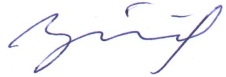 